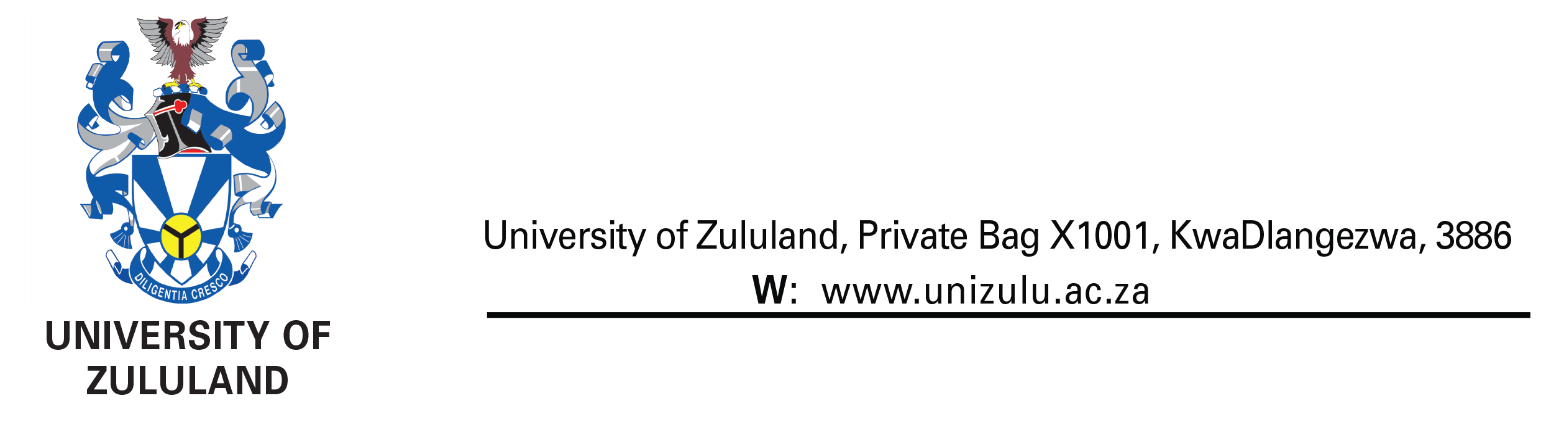 FACULTY OF ARTSDEPARTMENT OF INFORMATION STUDIESMAIN EXAMINATION – NOV 2021A/1INF312 – INFOPRENEURSHIP AND EXPERIENTIAL LEARNINGDURATION: 3 HOURSFULL MARKS: 75Internal ExaminerMr. MS. MthembuInternal ModeratorProf. DN. Ocholla External ModeratorMr. SC. Ndwandwe  INSTRUCTIONS TO CANDIDATES:This paper consists of two (2) pages; make sure that you have them all.Answer any three (3) questions. Each question carries 25 marks. Number the questions correctly.Illustrate your answers with relevant examples where applicable.Ensure that you have answered for 75 marks.Use Arial, font size 12, 1.5-line spacing.	Once you have completed your exam, save your file as your surname, initials and student number then submit on the upload link provided on Moodle. No emailed work will be accepted. Question One									[25 Marks]Discuss the reasons why people engage in infopreneurship as well as the challenges facing inforpreneurs today. 							[25]Question Two									[25 Marks]2.1. Distinguish infopreneurship from information sector.	 			[10]2.3. Discuss any 5 competencies of infopreneurship. 				[15]Question Three								[25 Marks]3.1. Distinguish a policy from an information policy. 				 [6]3.2. Outline the functions of an information policy. 				 [10]3.3. Explain the role of South African government in formulating information policy. [9]Question Four 									[25 Marks]	4.1. Critically analyse any two ethical theories, explaining how the theories can be applied to solve information ethics problems. 							[25]Question Five									[25 Marks]5.1. Five Star printing centre purchased a 30 pages’ pocket flip file for R30 and sold it for R43.20. 5.1.1. Find the percentage of mark-up based on cost. 				[8]5.2. Mr Zikode sold headphones for R110 which is 120% of the cost.5.2.1. Calculate the cost of the calculator. 					[6]5.2.2. Calculate the mark-up. 							[2]5.3. What is the break-even analysis used for? 					[4]5.4. What do you understand by a break-even point? 				[5]Good luck!!!!!!!!!!!